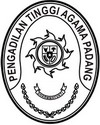 Nomor	: W3-A/           /KU.00/X/2021	Oktober 2021Lampiran	:  1 (satu) berkasPerihal	: Pengesahan Revisi POK Ke-3	  DIPA 005.01.401900                    Yth.		Pejabat Pembuat KomitmenPengadilan Tinggi Agama PadangSehubungan dengan surat usulan Revisi POK Ke-3 DIPA 005.01.401900 Nomor W3-A/2676/KU.00/X/2021 tanggal 8 Oktober 2021dengan ini disampaikan :Usulan Revisi POK telah disahkan dan database RKAKL DIPA pada Pengadilan Tinggi Agama Padang telah diperbarui:Dengan pengesahan revisi POK ini Kode Digital Stamp DIPA Petikan yang digunakan sebagai dasar transaksi adalah 0082-5050-9303-7751Dalam rangka memenuhi kebutuhan adminisrasi, Pejabat Pembuat Komitmen agar menyimpan dokumen pengesahan dan melaporkan pengesahan POK ke KPPN setempat.Demikian disampaikan, untuk dilaksanakan dengan penuh tanggung jawab.						       Wassalam,							       Kuasa Pengguna Anggaran							      IRSYADI, S.Ag, M.Ag	      NIP. 197007021996031005